Hustota studené vodyCílem pracovního listu je poskytnout návod na pokus zaměřený na hustotu.Pomůcky: psací potřeby, na pokus: sklenice, teplá voda, olej, obarvené kostky ledu, další tekutiny (žáci vyluští v přesmyčkách)Hustota studené vody________________________________________________________Přečti si postup pokusu, pak odpověz na otázky a nakonec své domněnky ověř provedením pokusu:Postup:Připrav si vyšší sklenici, teplou vodu, olej, kostku ledu (před zmrazením obarvenou například vodovkami, potravinářským barvivem).Do lahvičky nalijeme teplou vodu a poté přilijeme olej.Do lahvičky vhodíme obarvenou kostku ledu.Pozoruj kostku ledu.Odpověz na otázky:Co je těžší – voda, nebo led?Plave led na hladině vody?A plave led také na hladině oleje?Co se děje s kostkou ledu?Co se děje s kapkou vody, která taje z ledu?Vyhodnoť výsledek pokusu a svoje odpovědi na otázky:………………………………………………………………………………………………………………………………………………………………………………………………………………………………………………………………………………………………………………………………………………………………………………………………………………………………………………………………………………………………………………………………………………………………………………………………………………………………………………………………………………Prohlédni si fotografii, na níž jsou běžné tekutiny, které najdeš v domácnosti.Tento „hustý semafor“ si zkus připravit. Pojmenuješ správně jednotlivé tekutiny? Nápovědu najdeš v přesmyčkách – aaáemmlrd, uiprs, eojl, aaentms, edm,ajč.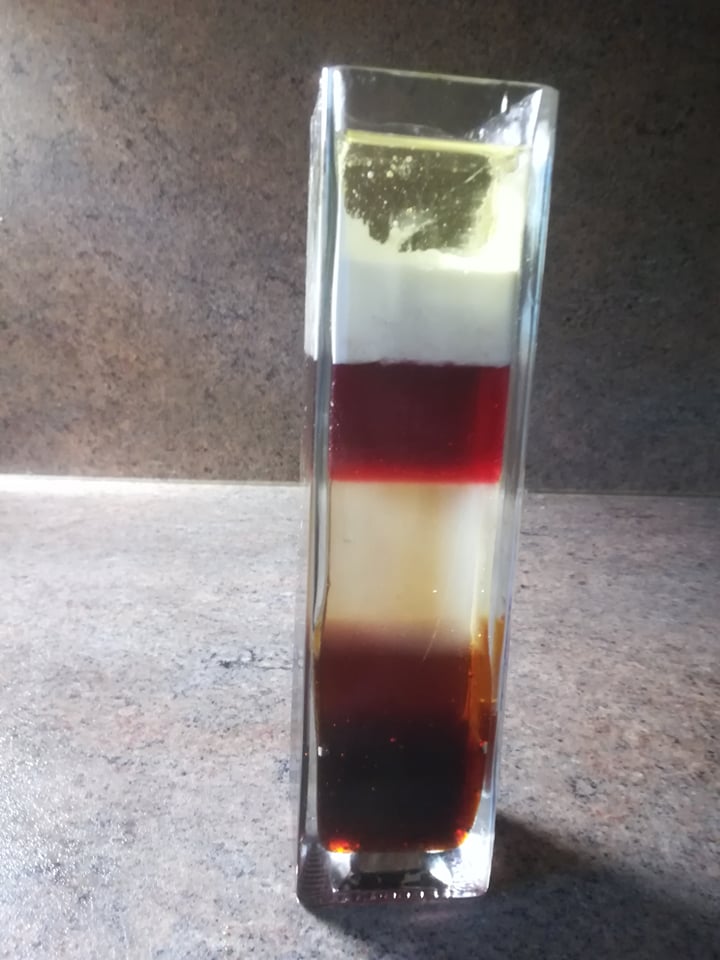 Co jsem se touto aktivitou naučil/a:………………………………………………………………………………………………………………………………………………………………………………………………………………………………………………………………………………………………………………………………………………………………………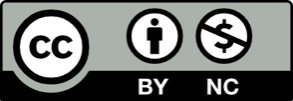 